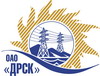 Открытое акционерное общество«Дальневосточная распределительная сетевая  компания»Протокол заседания Закупочной комиссии по вскрытию поступивших на открытый запрос предложений конвертовг. БлаговещенскПРЕДМЕТ ЗАКУПКИ:«Закрытый электронный запрос предложений Закупка 524  лот № 1 - «Выполнение мероприятий по технологическому присоединению заявителей с максимальной мощностью до 150 кВт на территории СП «Приморские Южные ЭС» (Партизанский район, с. Владимиро-Александровское, с. Золотая Долина)» для нужд филиалов ОАО «ДРСК» «Приморские электрические сети».Дата и время процедуры вскрытия конвертов: 16.10.2013 г. в 13:00 (время Благовещенское)Основание для проведения закупки: ГКПЗ 2013 г. закупка 524 раздел 2.1.1.Планируемая стоимость закупки в соответствии с ГКПЗ: 355 820,00  руб. без учета НДC.ПРИСУТСТВОВАЛИ:Два члена постоянно действующей Закупочной комиссии ОАО «ДРСК» 2 уровняИнформация о результатах вскрытия конвертов:В адрес Организатора закупки поступило 1 (одна) заявка конверты с которыми были размещены в электронном виде на Торговой площадке Системы www.b2b-energo.ru.Вскрытие конвертов было осуществлено в электронном сейфе организатора запроса предложений на Торговой площадке Системы www.b2b-energo.ru автоматически.Дата и время начала процедуры вскрытия конвертов с заявками на участие в закупке: 07:00 (время московское) 16.10.2013.Место проведения процедуры вскрытия конвертов с предложениями участников: Торговая площадка Системы www.b2b-energo.ru.В конвертах обнаружены заявки следующих Участников закупки:РЕШИЛИ:Утвердить заседания Закупочной комиссии по вскрытию поступивших на открытый запрос предложений конвертов.Ответственный секретарь Закупочной комиссии 2 уровня ОАО «ДРСК»	О.А. МоторинаТехнический секретарь Закупочной комиссии 2 уровня ОАО «ДРСК»	Е.Ю. Коврижкина№ 544/УКС-В16.10.2013№Наименование претендента на участие в конкурсе и его адресПредмет и общая цена заявки на участие в ЗЗП1ООО "Дальэнергострой" (692900, Россия, Приморский край, г. Находка, Находкинский проспект, д. 7 "А")Предложение: подано 15.10.2013 в 09:38
Цена: 260 056,00 руб. (НДС не облагается)